Základná škola s materskou školou Dávida Mészárosa  - Mészáros Dávid AlapiskolaésÓvoda, Školský objekt 888, 925 32 Veľká Mača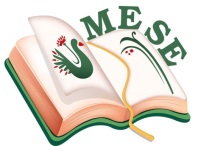 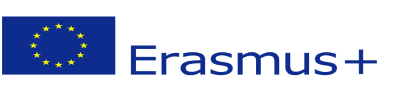 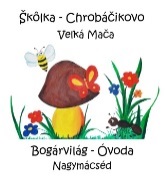 Názov projektu - a projekt címe: Mesévelegyüttsegítsükazegészséget! Zmluva číslo – a szerződésszáma: 2018 – 1- HU01 – KA229 – 047862_5Plán činnostiTéma: Rozprávkové divadlo – divadelný zážitok – Bábkové divadlo – tajomstvá  spoza kulís – priestorový pohyb na javisku – výroba bábok – prekonávanie zábran s pomocou bábok – spracovanie rozprávok  Aktivity: Oslava - 15. marec: Maďarský národný sviatok revolúcie a boja za slobodu 1848-49Zúčastnená organizácia:Základná škola s materskou školou Dávida Mészárosa – Škôlka ChrobáčikovoDátum: 10.03.2020Organizačná zodpovednosť:Silvia BrédováMonika LanczováZákladná škola s materskou školou Dávida Mészárosa  - Mészáros Dávid AlapiskolaésÓvoda, Základná škola s materskou školou Dávida Mészárosa  - Mészáros Dávid AlapiskolaésÓvoda, Príprava na realizáciu aktivity:15. marec je pre maďarský národ symbolom. V tento deň ľudia nosia na svojich šatách kokardy a ctia si pomníky hrdinov  vojny za slobodu a nezávislosť. Ako by sme mali najjednoduchšie takýto významný deň deťom pripomenúť?  Samozrejme hravo. Už týždeň pred sviatkom sme sa oboznamovali s maďarskými husármi ,ich mečmi a ich oblečením, národnými farbami a bojovými scénami z  kníh. Spievali sme vojenské piesne, počúvali sme pochodovú hudbu a dokonca sme na ňu aj trénovali vzpriamenú chôdzu vojaka. Realizácia:Epidémia koronavírusu  otriasla takmer celým svetom. My sme sa tiež pokúsili prekonať toto ťažké obdobie hlavne dodržiavaním predpisov úradov týkajúcich sa pre materské školy. Epidémia ovplyvnila aj priebeh osláv národného sviatku v celej Karpatskej kotline, nakoľko  školy a materské školy na Slovensku od 12. marca uzavreli svoje brány. Napriek všetkým prekážkam sa nám však podarilo osláviť štátny sviatok ešte  v materskej škole. Naša škôlka sa zapojila do súťaže výrobou kokárd   v rámci Programu Rozvoja materských škôl v Karpatskej kotline. Táto súťaž bola vyhlásená pre maďarské materské školy pod názvom „Szalagrózsa“  v Chorvátsku, v Rumunsku, v Srbsku, na Slovensku, v Slovinsku a na Ukrajine. Keďže konečný termín na predloženie prihlášok bol 11. marec, naše spomienkové slávnosti, náš spoločný  projekt sa uskutočnil 10. marca. Počas práce sme rozšírili poznatky detí o  revolúcii, o bojoch za slobodu a nezávislosť a o nosení kokardy. Nakoniec sme vyrobili našu obrovskú spoločnú kokardu, do výroby ktorej sa aktívne zapojili všetky deti. Deti pomáhali   pani učiteľke rozpustiť na žehličke voskové pastelky, pomocou ktorých robili odtlačky   na fotografický papier.  Z červených odtlačkov vystrihovali tulipány, zo zelených srdiečka a nalepili ich na vopred vystrihnutý biely  papier v tvare kokardy.Reflexia:Naše spoločné dielo sme dali na výstavku pre potešenie rodičov, pomocou dramatickej hry sme sa snažili  rozvíjať národné povedomie detí a pocit národnej spolupatričnosti. Nakoľko od 12.marca  slovenský štát zaviedol preventívne opatrenia  a zatvorili sa aj materské školy, sme radi, že sme mohli aspoň pripomenúť tento sviatok našim deťom maďarskej národnosti.Vo Veľkej Mači, 10.03.2020                                                            Brédová Silvia                                                                                                             Koordinátorka projektu                                                                                                           ........................................SprávaSprávaCieľ činnosti:Ponúkať zážitkové aktivityV priebehu aktivít rozvíjať sluchové vnímanie, cit pre rytmus, pohybové zručnosti, komunikačné schopnosti. V piesňach a riekankách uplatňovať pravidelnú pulzáciuUtváranie záujmu a pozitívneho vzťahu detí ku knihámUtváranie záujmu k túžbe čítať a získavať informáciePočúvať s porozumenímPosilnenie priateľských vzťahovCibriť u detí radosť z vystúpeniaRozvíjať sociálne zručnosti: verbálnu aj neverbálnu komunikáciu v kooperatívnych činnostiachZabezpečiť deťom kultúrny zážitok formou interaktívnej hry.Plnenie úloh:Vzbudenie prirodzenej zvedavosti detíDramatizácia krátkeho deja, detských ľudových hierRozvoj fantázie, pozornosti, vôľových vlastnostíRozvíjať sociálne kompetencie: spoločenské vzťahy, pozitívne postoje, osvojenie základov historických poznatkovPomocou vhodných rozprávok poskytnúť deťom vizuálny prejav pocitovMetódy:Rozhovor, napodobňovanie.Organizácia:Zabezpečenie priestorových podmienokZabezpečenie potrebných materiálnych podmienokNa hranie ľudových hier: vojenské čiapky, papierové koníky, kokardyPomôcky:Farebné ceruzky, voskové pastelky, výkresy, nožnice, interaktívna tabuľa